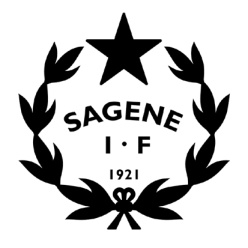 Tid: 		20. november 2018 kl. 18Sted:		Klubbhuset.Inviterte:	Styrets arbeidsutvalg.Frafall: 	 	AdanSAKSLISTEÅpning av møtetGodkjenning av innkallingVedlegg: Innkalling styremøte 20.11.2018Vedtak: Innkallingen godkjennes uten anmerkninger.Godkjenning av protokollerVedlegg: Protokoll styremøte 25.09.2018Vedtak: Protokollen godkjennes uten anmerkninger. Vedtakssaker Utbygging nedre del Voldsløkka – Reguleringsarbeidet i gang. Vedtak: Anleggsgruppa i styret skal avklare videre prosess i kommunen og rede grunnen for et høringssvar på reguleringen fra Sagene IF. Foregangsklubb – Prioritering av prosjekter i søknaden (vedlagt) iht tildelingsbrev (vedlagt).Vedtak: De tildelte midlene på kr. 500.000,- skal legges inn i budsjettet for 2019. Styret skal i møte 12. desember avklare prioritering på de prosjektene vi har søkt om midler til. Videre Fremdriftsplan og finansieringsplan skal avklares med Oslo Idrettskrets i eget møte primo desember, her skal vi også ta opp muligheter for tildeling av ekstra treningstider til prosjektene vi har søkt om tas opp. Det er viktig å være klar på at prosjektene vi har søkt om krever betydelige midler gjennom hele prosjektperioden, men at de skal kunne videreføres med egne ressurser etter prosjektperioden. Sagene IF budsjett 2019 – Gule punkter, medlemsavgiften, langstidsoppsett, kapitalbyggingVedtak: Det vedtas en lønnsjustering fom 1.1.2019 for daglig leder på 5,1 %, dette inkluderer kompensasjon for manglende justering/ økning i 2018. For øvrige fast ansatte vedtas en lønnsjustering fom 1.1.2019 på 2,8 %. Oslo Sommertid skal tas ut av budsjettet, inntil vi vet at det blir konsert også i 2019 og det foreligger et vedtak fra årsmøtet 2019 om fordeling av et overskudd. Det skal utarbeides et budsjett for kioskdrift og utleie for klubbhuset med utgangspunkt i konkrete tall for virksomheten de første 3 månedene (sept – nov). Det skal utarbeides et utkast til langtidsbudsjett 2019- 2021 med en så høy kapitaloppbygging som mulig pr år. Styret skal diskutere ulike modeller for medlemsavgiften på møte 12.12: Alternativ a) Beholde medlemsavgiften på 400 kr slik den er i dag. Alternativ b) Øke til 500 kr for alle medlemmene. Alternativ c) Beholde 400 kr for de under 25 år og øke den til 600 kr for de over 25 år. Styrets møteplan 2019 – Antall, typer, datoer.Vedtak: Møteplanen for 2019 skal være lik møteplanen for 2018, inkludert de endringene som er gjort underveis. Tirsdager beholdes som møtedag, alle møter skal holdes i egne lokaler. Sagene IFs kursplan 2019 – Type kurs og kursperioder. Vedtak: Det skal avholdes 2- 4 trenerfora ila 2019, disse skal inkludere kursing i førstehjelp og anti- doping. Kurs i Klubbadmin og kurset Velkommen til Sagene IF skal tilbys etter behov og ved forespørsel. Øvrige kurs skal tilbys slik de står i dagens kursplan. Sagene IFs anti- doping policy – Gjennomgang og revidering. Vedtak:Ledergruppa skal utfordres på gjennomføringen av Ren utøver for alle over 15 år. Temaene ressurstrening og kosthold skal inkluderes i trenerforaene i kursplanen for 2019. Styrehonorar 2018 – Fordelingsnøkkel?Vedtak: Årsmøtet vedtok en pott for styrehonorar på kr. 30.000,- (eks MVA).Følgende fordeling av honoraret vedtas: Leder: 15.000 kr. Nestleder: 7.500 kr. Resten av styret: Universal presentkort.Styremøtet 12. desember –  Agenda, seminar, julebord. Vedtak: Følgende program for kvelden vedtas: Kl. 17.30- 19.00: 	Styremøte (Budsjett, avskrivninger, bydelsmidler, foregangsklubb, Q3 rapporter)Kl. 19.00- 20.00: 	Avdelingene presenterer status på sitt kartleggingsskjema. Kl. 20.30- : 		Julebord (Styret, ansatte, avd.ledere, medl. i arbeidsutvalg). OrienteringssakerDrift av anleggene Regnskapsrapport pr. september. Rapport utestående fordringer Kartleggingsskjema avdelingene.Avviksrapportering HMS .Vedtaksprotokollen.MØTEPLANSTYRESAKER FREMOVER:Nye personvernregler (GDPR) Anleggssituasjonen for Sagene IF fotball – Status og løsningerRammer for sportslig aktivitet – Revidert sportsplanOppfølging av utbyggingen av Voldsløkka sørNye nettsider og nytt medlemssystemBudsjett 2019MøteUkedagDatoTidspktStedAUTirsdag20.11.1818:00KlubbhusetStyret + julebordTirsdag12.12.1818:00Klubbhuset